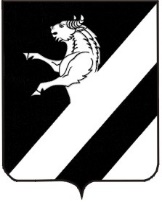 О передачи  полномочий по осуществлению внутреннего муниципального финансового контроля Тарутинского сельсовета Ачинскому району.В соответствии с Бюджетным кодексом Российской Федерации, Федеральным законом от 06.10.2003 № 131-ФЗ «Об общих принципах организации местного самоуправления в Российской Федерации», руководствуясь 21,25 Устава Тарутинского сельсовета  Ачинского района Красноярского края, Тарутинский сельский  Совет депутатов, РЕШИЛ:	1. Передать администрации Ачинского района  полномочия по осуществлению внутреннего муниципального финансового контроля на срок с 1 января 2023 года по 31 декабря 2023 года включительно:1.1. Осуществление контроля за соблюдением положений правовых актов, регулирующих бюджетные правоотношения, в том числе устанавливающих требования к бухгалтерскому учету и составлению и представлению бухгалтерской (финансовой) отчетности муниципальных учреждений;1.2. Осуществление контроля за соблюдением положений правовых актов, обусловливающих публичные нормативные обязательства и обязательства по иным выплатам физическим лицам из бюджетов бюджетной системы Российской Федерации, формирование доходов и осуществление расходов бюджетов бюджетной системы Российской Федерации при управлении и распоряжении муниципальным имуществом и (или) его использовании, а также за соблюдением условий договоров (соглашений) о предоставлении средств из соответствующего бюджета, муниципальных контрактов;1.3. Осуществление контроля за соблюдением условий договоров (соглашений), заключенных в целях исполнения договоров (соглашений) о предоставлении средств из бюджета, а также в случаях, предусмотренных Бюджетным кодексом Российской Федерации, условий договоров (соглашений), заключенных в целях исполнения муниципальных контрактов;1.4. Осуществление контроля за достоверностью отчетов о результатах предоставления и (или) использования бюджетных средств (средств, предоставленных из бюджета), в том числе отчетов о реализации муниципальных программ, отчетов об исполнении муниципальных заданий, отчетов о достижении значений показателей результативности предоставления средств из бюджета;1.5. Осуществление контроля в сфере закупок, предусмотренный законодательством Российской Федерации о контрактной системе в сфере закупок товаров, работ, услуг для обеспечения муниципальных нужд.2. Администрации Тарутинского сельсовета Ачинского района  заключить соглашения с администрацией Ачинского района соглашение  о принятии к осуществлению полномочий согласно пункту 1 настоящего решения в срок до 31 декабря 2022 года.            3.	Контроль за исполнением настоящего решения возложить на постоянную комиссию по экономической и бюджетной политике муниципального имущества и землепользованию (Куроленко И.С.).4.  Решение вступает в силу после его официального опубликования в информационном листе «Сельские вести» и подлежит размещению на официальном сайте Тарутинского сельсовета http://tarutino24.ru/.Глава Тарутинского  сельсовета             Председатель Тарутинского                                                                         сельского Совета депутатов____________В.А. Потехин                        ___________Н.Н. Симонова             КРАСНОЯРСКИЙ КРАЙ      АЧИНСКИЙ РАЙОНТАРУТИНСКИЙ СЕЛЬСКИЙ СОВЕТ ДЕПУТАТОВ		       Р Е Ш Е Н И Е             КРАСНОЯРСКИЙ КРАЙ      АЧИНСКИЙ РАЙОНТАРУТИНСКИЙ СЕЛЬСКИЙ СОВЕТ ДЕПУТАТОВ		       Р Е Ш Е Н И Е             КРАСНОЯРСКИЙ КРАЙ      АЧИНСКИЙ РАЙОНТАРУТИНСКИЙ СЕЛЬСКИЙ СОВЕТ ДЕПУТАТОВ		       Р Е Ш Е Н И Е30.11.2022 П. Тарутино№ 22-94Р№ 22-94Р